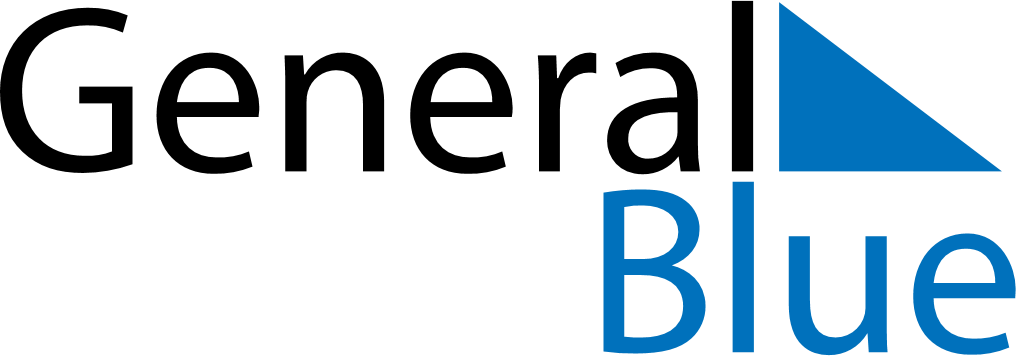 January 2023January 2023January 2023January 2023EthiopiaEthiopiaEthiopiaMondayTuesdayWednesdayThursdayFridaySaturdaySaturdaySunday123456778Christmas Day9101112131414151617181920212122Epiphany23242526272828293031